Jelovnik za veljaču 2023.ZAJUTRAK: od 6:30 do 7:30: mlijeko, keksi s maslacem, hrskave žitaricePONEDJELJAK:Doručak:  mlijeko, kukuruzne pahuljice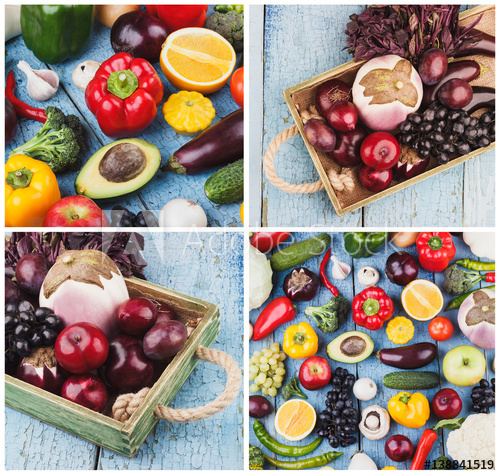 Užina I:     sezonsko voće   Ručak:      teletina s mahunama , kruhUžina:       buhtlaUTORAK: Doručak: bijela kava, kruh, maslac, marmelada    Užina I:    sezonsko voće                                                   Ručak:     krem juha od bundeve, puretina u umaku, pire od krumpira i mrkve, cikla, kruhUžina:     čaj, keks  SRIJEDA: Doručak:  čaj, kruh, namaz od slanutka Užina I:    sezonsko voćeRučak:      ragu juha, okruglice od svježeg sira, kruhUžina:      puding od čokoladeČETVRTAK:Doručak:   čokoladno mlijeko, kruh, šunka Užina I:      sezonsko voćeRučak:       pečena puretina, blitva s krumpirom, kruh                                                                              Užina:        jogurt, kruhPETAK:Doručak:  čaj, kukuruzni kruh, kajganaUžina I:     sezonsko voćeRučak:      oslić na bakalar, zelena salata, kruh, Užina:       pita od jabuka